Průměty hranatých těles řešení1Hranol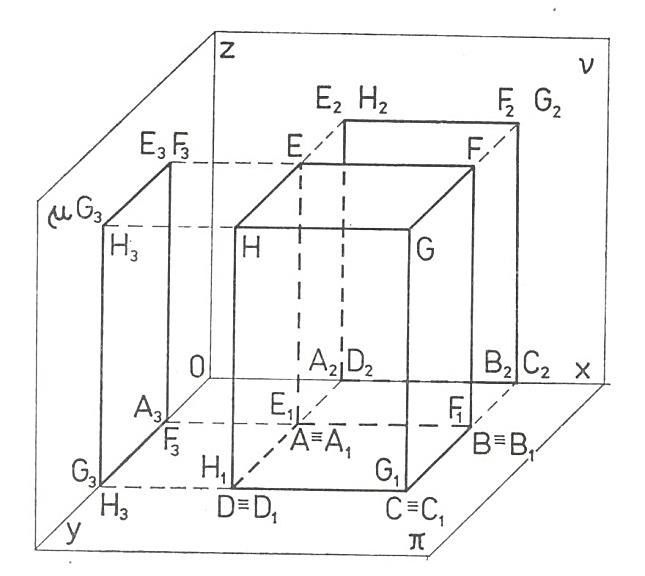 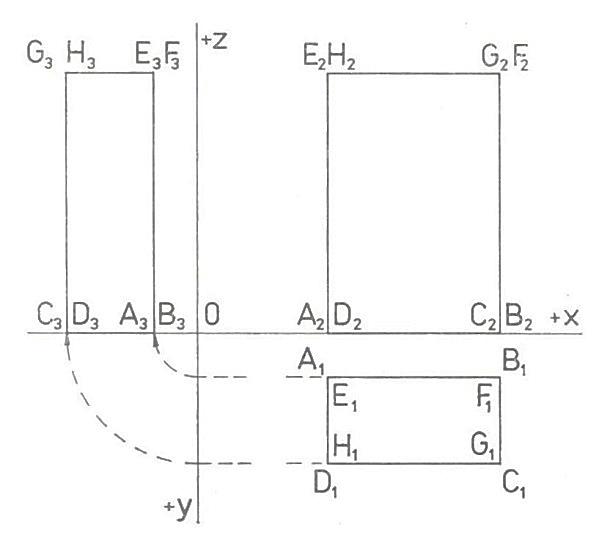 2Krychle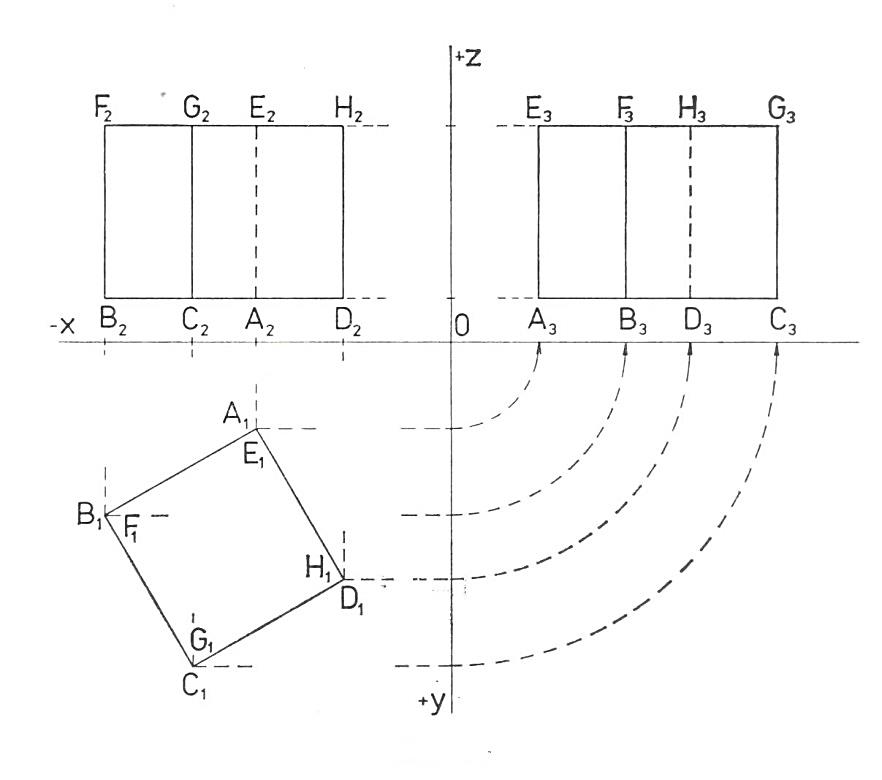 3Šestiboký hranol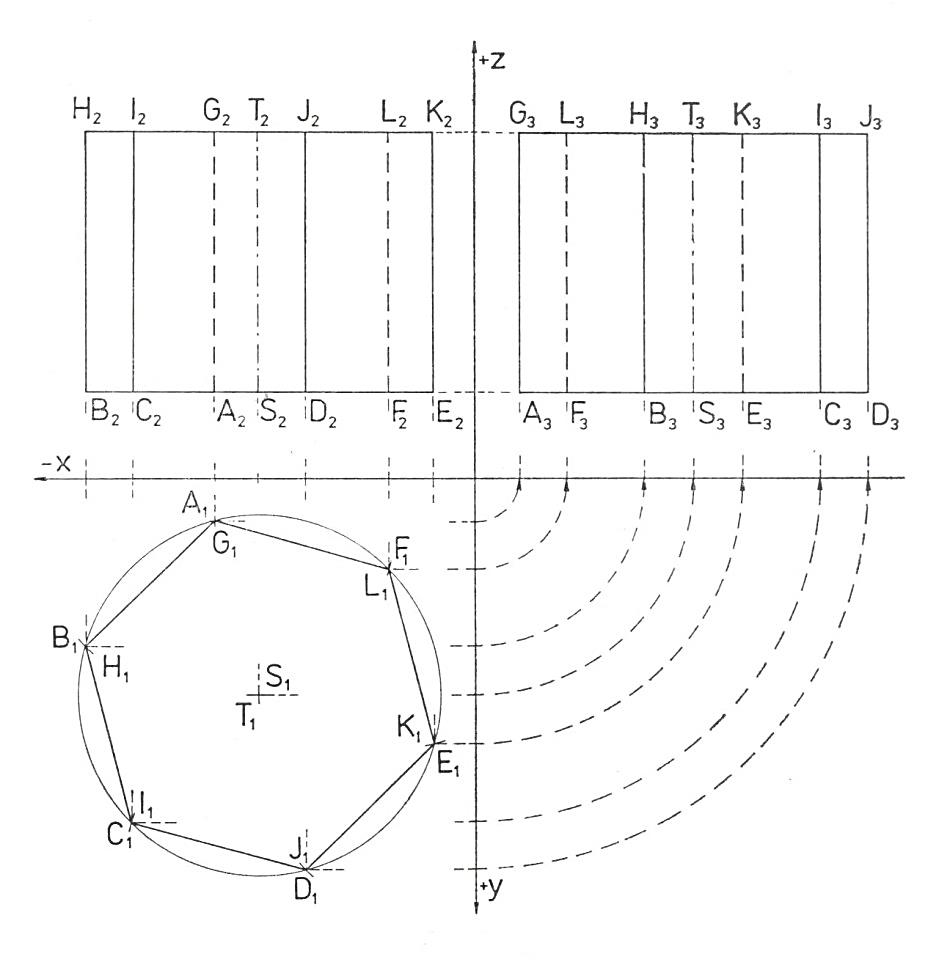 4Jehlan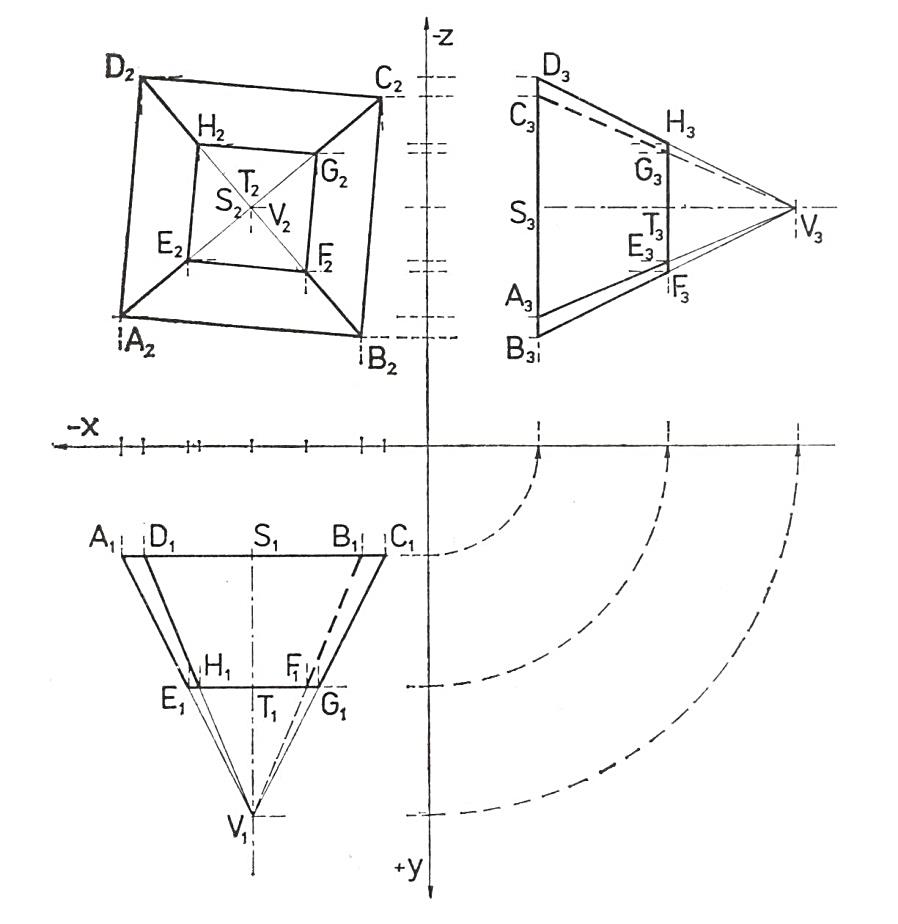 